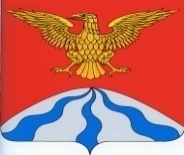 АДМИНИСТРАЦИЯ  МУНИЦИПАЛЬНОГО  ОБРАЗОВАНИЯ«ХОЛМ-ЖИРКОВСКИЙ   РАЙОН»  СМОЛЕНСКОЙ   ОБЛАСТИП О С Т А Н О В Л Е Н И Еот  19.03.2019  №  152В соответствии с Федеральным законом от 27.07.2010 № 210-ФЗ «Об организации предоставления государственных и муниципальных услуг», Администрация муниципального образования «Холм-Жирковский район» Смоленской областип о с т а н о в л я е т:1. Признать утратившим силу постановление Администрации муниципального образования «Холм-Жирковский район» Смоленской области от 24.03.2015 № 166 «Об утверждении Административного регламента предоставления муниципальной услуги «Предоставление общедоступного бесплатного дошкольного образования» в муниципальном образовании «Холм-Жирковский район» Смоленской области».2. Признать утратившим силу постановление Администрации муниципального образования «Холм-Жирковский район» Смоленской области от 02.04.2015 № 194 «Об утверждении Административного регламента предоставления муниципальной услуги «Присмотр и уход за детьми, осваивающими образовательные программы дошкольного образования» в муниципальном образовании «Холм-Жирковский район» Смоленской области».3. Признать утратившим силу постановление Администрации муниципального образования «Холм-Жирковский район» Смоленской области от 04.06.2015 № 281 «Об утверждении Административного регламента предоставления муниципальной услуги «Обучение программам дополнительного образования различной направленности» на территории муниципального образования «Холм-Жирковский район» Смоленской области».4. Признать утратившим силу постановление Администрации муниципального образования Холм-Жирковский район» Смоленской области от 04.06.2015 № 282 «Об утверждении Административного регламента предоставления муниципальной услуги «Обеспечение прав граждан на получение общедоступного бесплатного начального общего, основного общего, среднего общего  образования по основным общеобразовательным программам» на территории муниципального образования «Холм-Жирковский район» Смоленской области».5. Признать утратившим силу постановление Администрации муниципального образования Холм-Жирковский район» Смоленской области от 14.05.2015 № 249 «Об утверждении Административного  регламента по предоставлению муниципальной услуги «Предоставление доступа населения к музейным предметам и музейным коллекциям муниципальных музеев на территории  муниципального образования «Холм-Жирковский район» Смоленской области».6. Признать утратившим силу постановление Администрации муниципального образования Холм-Жирковский район» Смоленской области от 14.05.2015 № 250 «Об утверждении Административного  регламента по предоставлению муниципальной услуги «Предоставление библиотечных услуг на территории муниципального образования «Холм-Жирковский район» Смоленской области».7. Признать утратившим силу постановление Администрации муниципального образования Холм-Жирковский район» Смоленской области от 14.05.2015 № 251 «Об утверждении Административного  регламента по предоставлению муниципальной услуги «Услуги дополнительного образования на территории муниципального образования «Холм-Жирковский район» Смоленской области».8. Признать утратившим силу постановление Администрации муниципального образования Холм-Жирковский район» Смоленской области от 14.05.2015 № 252 «Об утверждении Административного  регламента по предоставлению муниципальной услуги «Организация досуга и проведение культурно-массовых мероприятий на территории муниципального образования «Холм-Жирковский район» Смоленской области».9. Настоящее постановление вступает в силу после дня подписания.Глава муниципального образования«Холм-Жирковский район»Смоленской области                                                                            О.П. МакаровО признании утратившими силу отдельных постановлений Администрации муниципального образования «Холм-Жирковский район» Смоленской области